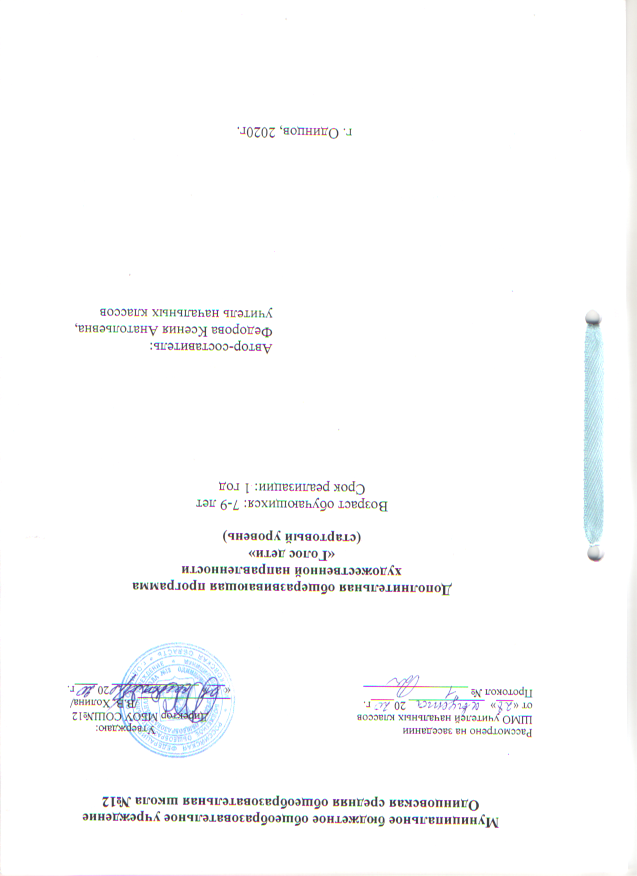 Пояснительная записка  Дополнительная общеразвивающая модульная Программа Арт-студия «Голос дети» имеет художественную направленность, профиль « Музыкальное искусство».Нормативно-правовые документы регламентирующие разработку дополнительных образовательных программ и образовательный процесс.Закон РФ «Об образовании в Российской Федерации» (№273-фзот29.12.2012)Концепция развития дополнительного образования детей (утв. Распоряжением Правительства РФ от 4 сентября 2014г. №1726-р)Постановление Главного государственного санитарного врача РФ от 4 июля 2014г. №41 «Об утверждении СанПиН2.4.4.3172-14 «Санитарно-эпидемиологические требования к устройству, содержанию и организации режима работы образовательных организаций ДО детей»Письмо Минобрнауки РФ от 18.11.2015 №09-3242  «О направлении рекомендаций» (Методические  рекомендации по проектированию дополнительных общеразвивающих программ)Методические рекомендации по разработке  дополнительных общеразвивающих программ в Московской области  № 01-06-695 от 24.03.2016ПРИКАЗ  от 9 ноября 2018 г. № 196 МИНИСТЕРСТВА ПРОСВЕЩЕНИЯ РОССИЙСКОЙ ФЕДЕРАЦИИ «Об утверждении порядка организации и осуществления образовательной деятельности  по дополнительным общеобразовательным программам»Письмо   МИНИСТЕРСТВА ОБРАЗОВАНИЯ И НАУКИ РОССИЙСКОЙ ФЕДЕРАЦИИ ДЕПАРТАМЕНТ ГОСУДАРСТВЕННОЙ ПОЛИТИКИ В СФЕРЕ ВОСПИТАНИЯ ДЕТЕЙ И МОЛОДЕЖИ   от 18 августа 2017 г. N 09-1672 Постановление «О системе персонифицированного финансирования дополнительного образования детей в Московской области»  от 30.07.2019 № 460/25Методические рекомендации по проектированию дополнительных общеразвивающих программ и программ электронного обучения от 15 июля 2015г.Паспорт регионального проекта «Успех каждого ребенка»        Программа дополнительного образования музыкального кружка «Голос дети». Музыкальное  искусство является незаменимыми средствами эстетического воспитания, художественного развития, способного глубоко воздействовать на духовный мир ребенка. Занятие музыкой в воспитании детей занимает особое место. Одна из основных  его целей – формирование разнообразных эмоций и чувств, являющихся важнейшим условием развития личности.Новизна, актуальность, педагогическая целесообразностьНовизна программы  состоит в том, что она модульная. Новизна программы дополнительного образования  вокального кружка заключается в следующем: программа реализуется через интеграцию со специалистами учреждения и направлена на личностно- ориентированный подход к каждому ребенку в соответствии с ФГОС НОО.          Интеграция позволяет по мере необходимости оказывать индивидуальную работу воспитанникам, занимающимся в данном кружке, что благотворно влияет на всестороннее развитие ребенка.	Дети приходят в объединение без специального отбора и подготовки. Главное, чтобы у ребенка был интерес и желание заниматься вокалом. Модульная система программы позволяет новому учащемуся быстро включиться в творческий процесс.Актуальность программыПение - важнейшее средство музыкального воспитания. Оно играет существенную роль в гармоническом развитии ребёнка и обеспечивает его разностороннее музыкальное развитие. В нём заключён не только большой потенциал эмоционального и познавательного развития, но и развития других музыкальных способностей - тембровый и динамический слух, музыкальное мышление, память. Кроме того, во время пения у ребёнка формируются его высшие психические функции, ребёнок учится взаимодействовать со сверстниками в ансамбле.Музыкально-эстетическое воспитание и вокально-техническое развитие школьников должны идти взаимосвязано и неразрывно, начиная с детей младшего возраста, и ведущее место в этом принадлежит кружку вокального пения.В кружке вокального пения органически сочетаются фронтальное воздействие руководителя на учащихся, индивидуальный подход, влияние на каждого участника коллектива, так как занятия проходят небольшими группами, и каждый ребёнок пробует свои силы как в ансамблевом пении, так и в сольном. В условиях коллективного исполнения у школьников развивается «чувство локтя», доверия партнёру и уважение к нему. Участие в ансамблевом пении, как совместном действии, способствует преодолению проявлений индивидуализма школьников, обусловленного типичными недостатками, присущими организации взаимоотношений ученика и коллектива, развивается ответственность за общее дело, ведь от вклада каждого зависит общий успех.При индивидуальном, сольном исполнении песни усиливается чувство ответственности и развивается творческий подход к каждому делу. Ведь для полного номера необходимо не только верно исполнить мелодию и выучить слова, также должен быть продуман костюм, движения под музыку и общий «образ» песни. Это раскрепощает детей и усиливает их самооценку. Пение - наиболее распространённый и самый доступный вид искусства для всех времён и народов. Доступность искусства пения обусловлена тем, что певческий инструмент не надо «захватывать» - он всегда при себе.Занятия в ансамбле пробуждают у ребят интерес к вокальному искусству, что дает возможность, основываясь на симпатиях ребенка, развивать его музыкальную культуру и школьную эстраду. Традиционные детские песни развивают у детей не только музыкальный слух и память, но и их лёгкие, дыхание, голосовой аппарат. Приёмы свободного движения под музыку песни развивают музыкально – творческие способности детей. Элементы движения, включаемые в исполнение песни, способствуют общему укреплению и развитию организма.Данная дополнительная образовательная программа имеет художественную направленность. Актуальность программы  связана с необходимостью развития детского самодеятельного творчества, певческих навыков, расширения концертно-исполнительской деятельности воспитанников кружка.Адресат Программы: Программа рассчитана на обучение детей 7-9 лет. Занятия проводится в группах без специального отбора подготовки. 	Форма обучения и режим занятий. Программа АРТ-студии «Голос дети»предполагает групповую форму обучения. Занятия проводятся 1 раз в неделю по 1 часу. Итого 36 часов в год. Срок реализации программы – 1 год. Цель программы:Формирование музыкально - певческих навыков и основ сценического поведения обучающихся.Задачи:Образовательные:Углубить знания детей в области музыки: классической, народной, эстрадной;Обучить детей вокальным навыкамВоспитательные:-привить навыки общения с музыкой: правильно воспринимать и исполнять ее;-привить навыки сценического поведения;-формировать чувство прекрасного на основе классического и современного музыкального материалаРазвивающие:       - развить музыкально-эстетический вкус;             - развить музыкальные способности детейПланируемые результатыформируются личностные, предметные и метапредметные универсальные учебные действия.1. Личностные результаты:- наличие эмоционально-ценностного отношения к искусству;-реализация творческого потенциала в процессе коллективного (индивидуального) музицирования;-позитивная самооценка своих музыкально-творческих возможностей.-коммуникативное развитие.2. Предметные результаты:-устойчивый интерес к музыке и различным видам (или какому-либо одному виду) музыкально-творческой деятельности;-общее понятие о значении музыки в жизни человека, знание основных закономерностей музыкального искусства, общее представление о музыкальной картине мира;-элементарные умения и навыки в различных видах учебно- творческой деятельности.3. Метапредметные результаты:-развитое художественное восприятие, умение оценивать произведения разных видов искусств;-ориентация в культурном многообразии окружающей действительности, участие в музыкальной жизни класса, школы, города и др.;-продуктивное сотрудничество (общение, взаимодействие) со сверстниками при решении различных музыкально-творческих задач;-наблюдение за разнообразными явлениями жизни и искусства в учебной внеурочной деятельности.Дети должны научиться  красиво петь: петь звонко, напевно, чисто интонировать мелодию, выразительно исполнять различные по характеру вокальные произведения, постепенно переходить к исполнению более сложных вокальных произведений, к песням с более широким диапазоном. Необходимо постепенно подвести ребят к хоровому многоголосию, к ансамблевому пению, то есть научить ребенка петь в ансамбле и сольно, раскрывать наиболее полно творческие возможности каждого индивидуума, открывать и растить таланты, подбирать для изучения репертуар соответственно возрасту ребенка и его вокальному опыту, принимать участие в концертах для тружеников села, для ветеранов войны и труда, в районных конкурсах и фестивалях песни.В процессе обучения в вокальном кружке репертуар должен соответствовать развитию необходимых певческих качеств: голоса, интонации, пластики, ритмичности.Важно воспитывать у учащегося артистичность, умение перевоплощаться в художественный образ произведения. Это должно проявляться в мимике лица, движениях рук и корпуса.Критерием оценки считать качество звука, свободу при пении, не количество, а качество выученного материала, умение практически использовать полученные умения и навыки, например – выступление вокального коллектива, сольных исполнителей с концертами на сельских и районных мероприятиях.Форма итоговой аттестации           Форма итоговой аттестации программы – концертная деятельность, отчетный концерт. Так же,  участие обучающихся в  вокальных конкурсах . Кадровое обеспечение программы. Реализацию программы обеспечивает педагог дополнительного образования, обладающий не только профессиональными знаниями, но и компетенциями в организации и ведении  музыкальной деятельности творческого объединения вокального  направления.      II. УЧЕБНЫЙ ПЛАНПрограмма АРТ-студии «Голос дети» рассчитана на 36 часов (1 раз в неделю по 1 академическому часу) и  состоит из  модулей: «Вокально-хоровая работа» - 12 часов, «Репертуар» -12 часов», «Хоровое сольфеджио» -12 часов.III. СОДЕРЖАНИЕ УЧЕБНОГО ПЛАНАМОДУЛЬ № 1. Вокально-хоровая работа:Введение. Владение голосовым аппаратом. Использование певческих навыков. Певческая установка и певческая позиция. Дыхание.   Отработка полученных вокальных навыков. Распевание. Вокальные произведения разных жанров. Манера исполнения. Знаменитые хоры прошлого и настоящего. Сценическая культура и сценический образ. Основы нотной грамоты. Движения  вокалистов под музыку. Вокально-хоровая работа.Движения  вокалистов под музыку:Движения вокалистов на сцене.  Элементы ритмики. Танцевальные движения. Эстетичность и сценическая культура. Движения вокалиста и сценический образ.   Пластичность и статичность вокалиста.МОДУЛЬ № 2. Репертуар.           Формирование репертуара – важнейшая сторона деятельности педагога, обучающего детей  пению. Через умело составленный репертуар детское хоровое исполнение может приобрести индивидуальный характер, свою особенную манеру. Основа любого репертуара должна состоять из произведений детского музыкального фольклора, так как эти произведения хорошо знакомы детям; легко воспринимаются типы интонирования; структура мелодики детских песен лучше всего развивает в естественной детской позиции детский голос, укрепляет его, подготавливает к исполнению более сложных произведений. Необходимо включать в репертуар песни русских и современных композиторов. Некоторые песни должны исполняться а капелла. Песенный репертуар должен быть подобран с учетом традиционных дней, тематических праздников и других мероприятий по совместному плану воспитательной направленности общеобразовательной школы.Пение произведений.          Беседа о разучиваемых произведениях яркой, лаконичной, доступной для школьников форме с привлечением материала из школьной программы, из других видов искусств. Краткий экскурс об исторической эпохе, в которую жил и творил композитор-классик. Рассказ о творчестве, доступный данному возрасту. Анализ музыкального и поэтического текста, а также стилевых, жанровых, национальных и других особенностей произведения. Показ-исполнение песни педагогом. Разбор его содержания. Разучивание произведения с сопровождением и a capella. Доведение исполнения песни до уровня, пригодного для публичного выступления.Пение учебно-тренировочного материала.          Раскрытие роли и смысла каждого нового упражнения для музыкально-певческого развития ребенка. Рассказ об упражнениях для развития дыхания, гибкости и ровности голоса. Показ упражнений, их разучивание и впевание. Контроль над качеством исполнения. Формирование у учащихся самоконтроля.Слушание музыки.Слушание вокально-хорового материала, осваиваемого учениками на занятиях хора, а также инструментальных произведений для расширения кругозора учащихся, введения их в многообразный мир художественных образов. Формирование умения грамотно оценивать музыкальные произведения.МОДУЛЬ № 3. «Хоровое сольфеджио»Пение сольфеджио упражнений, сначала одноголосных, затем многоголосных. Музыкальное «озвучивание» правил, изучаемых на уроке «Сольфеджио». Пение сольфеджио канонов, отрывков песен. Все упражнения по хоровому сольфеджио исполняются вокально, напевно, с хорошей дикцией и дыханием.Список литературы для педагога1. Гонтаренко Н.Б. Сольное пение: секреты вокального мастерства /Н.Б.Гонтаренко. – Изд. 2-е – Ростов н/Д: Феникс, 2007.2. Емельянов Е.В. Развитие голоса. Координация и тренинг, 5- изд., стер. – СПб.: Издательство «Лань»; Издательство «Планета музыки», 2007.3. Исаева И.О. Эстрадное пение. Экспресс-курс развития вокальных способностей /И.О. Исаева – М.: АСТ; Астрель, 2007.4. Полякова О.И. Детский эстрадный коллектив: Методические рекомендации. – М.: Московский Городской Дворец детского (юношеского) творчества, Дом научно-технического творчества молодежи, 2004.Список литературы для родителей1. Полякова О.И. Принципы подбора репертуара для детской эстрадной студии // Народно-певческая культура: региональные традиции, проблемы изучения, пути развития. – Тамбов: ТГУ им. Г.Р. Державина, 2002.2. Риггз С. Пойте как звезды. / Сост и ред. Дж. Д.Карателло . – СПб.: Питер 2007.Экранно-звуковые пособияВидеофильмы выступлений выдающихся отечественных и зарубежных певцов известных хоровых детских коллективов.Электронные ресурсы1. http://www.mp3sort.com/2. http://s-f-k.forum2x2.ru/index.htm3. http://forums.minus-fanera.com/index.php4. http://alekseev.numi.ru/5. http://talismanst.narod.ru/6. http://www.rodniki-studio.ru/7. http://www.a-pesni.golosa.info/baby/Baby.htm8. http://www.lastbell.ru/pesni.html9. http://www.fonogramm.net/songs/1481810. http://www.vstudio.ru/muzik.htm11. http://bertrometr.mylivepage.ru/blog/index/12. http://sozvezdieoriona.ucoz.ru/?lzh1edКАЛЕНДАРНЫЙ УЧЕБНЫЙ ГРАФИКДОПОЛНИТЕЛЬНАЯ ОБЩЕРАЗВИВАЮЩАЯ ПРОГРАММА Арт-студия «Голос дети» (стартовый уровень)Год обучения: 1№Название раздела, темыНазвание раздела, темыКоличество часовКоличество часовКоличество часовКоличество часовКоличество часовКоличество часовФормы аттестации, контроля№Название раздела, темыНазвание раздела, темытеориятеориятеорияпрактикапрактикаВсегоМОДУЛЬ № 1. «Вокально-хоровая работа»  -  12 часовМОДУЛЬ № 1. «Вокально-хоровая работа»  -  12 часовМОДУЛЬ № 1. «Вокально-хоровая работа»  -  12 часовМОДУЛЬ № 1. «Вокально-хоровая работа»  -  12 часовМОДУЛЬ № 1. «Вокально-хоровая работа»  -  12 часовМОДУЛЬ № 1. «Вокально-хоровая работа»  -  12 часовМОДУЛЬ № 1. «Вокально-хоровая работа»  -  12 часовМОДУЛЬ № 1. «Вокально-хоровая работа»  -  12 часовМОДУЛЬ № 1. «Вокально-хоровая работа»  -  12 часовМОДУЛЬ № 1. «Вокально-хоровая работа»  -  12 часов1. Вводное Вводное111112Текущий2.Развитие музыкального слухаРазвитие музыкального слуха---555Текущий3.Развитие музыкальной памятиРазвитие музыкальной памяти---555ТекущийМОДУЛЬ № 2. «Репертуар» - 12 часовМОДУЛЬ № 2. «Репертуар» - 12 часовМОДУЛЬ № 2. «Репертуар» - 12 часовМОДУЛЬ № 2. «Репертуар» - 12 часовМОДУЛЬ № 2. «Репертуар» - 12 часовМОДУЛЬ № 2. «Репертуар» - 12 часовМОДУЛЬ № 2. «Репертуар» - 12 часовМОДУЛЬ № 2. «Репертуар» - 12 часовМОДУЛЬ № 2. «Репертуар» - 12 часовМОДУЛЬ № 2. «Репертуар» - 12 часов1.Работа с ансамблем  над репертуаромРабота с ансамблем  над репертуаром111223Текущий2. Прослушивание голосовПрослушивание голосов---333Текущий3.Работа с ансамблем  над репертуаромРабота с ансамблем  над репертуаром---333Текущий4.Вокальная работаВокальная работа---333ТекущийМОДУЛЬ № 3. «Хоровое сольфеджио» - 12 часовМОДУЛЬ № 3. «Хоровое сольфеджио» - 12 часовМОДУЛЬ № 3. «Хоровое сольфеджио» - 12 часовМОДУЛЬ № 3. «Хоровое сольфеджио» - 12 часовМОДУЛЬ № 3. «Хоровое сольфеджио» - 12 часовМОДУЛЬ № 3. «Хоровое сольфеджио» - 12 часовМОДУЛЬ № 3. «Хоровое сольфеджио» - 12 часовМОДУЛЬ № 3. «Хоровое сольфеджио» - 12 часовМОДУЛЬ № 3. «Хоровое сольфеджио» - 12 часовМОДУЛЬ № 3. «Хоровое сольфеджио» - 12 часов1.Развитие чувства ритмаРазвитие чувства ритмаРазвитие чувства ритма11112Текущий2.Певческая  установка.Дыхание.Певческая  установка.Дыхание.Певческая  установка.Дыхание.--333Текущий3.ДикцияДикцияДикция--333Текущий4.Певческая  установка.Дыхание.Певческая  установка.Дыхание.Певческая  установка.Дыхание.--111Текущий5.5.РаспеваниеРаспеваниеРаспевание--33ИтоговыйИТОГО:  ИТОГО:  ИТОГО:  ИТОГО:  ИТОГО:  ИТОГО:  ИТОГО:  ИТОГО:  ИТОГО:  36                                                                      УТВЕРЖДАЮДиректор МБОУ 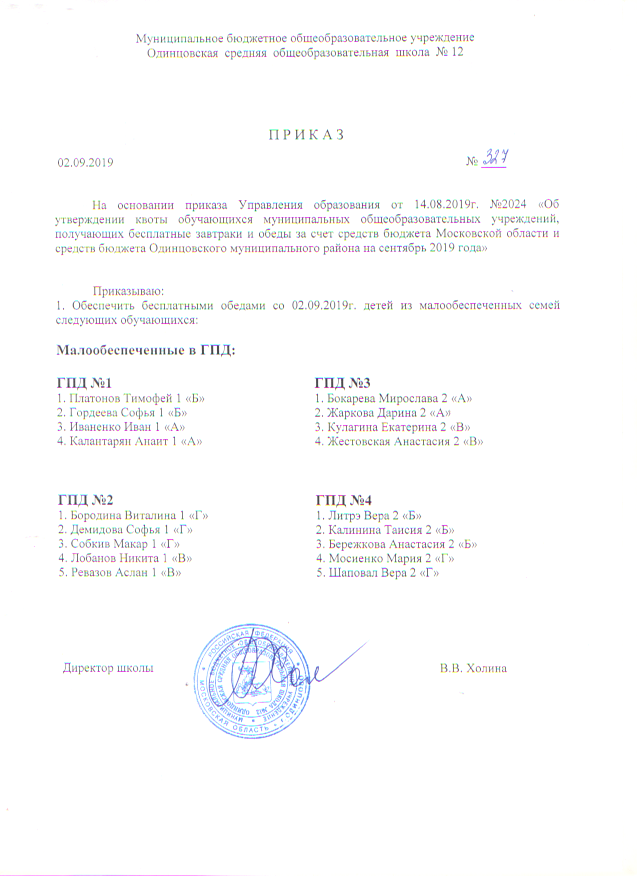 Одинцовской СОШ № 12                  __________________В.В. Холина№МесяцЧислоВремя проведенияФорма занятияКол-во часовТема занятияМесто проведенияФорма контроляМодуль 1. «Вокально-хоровая работа» - 12 часовМодуль 1. «Вокально-хоровая работа» - 12 часовМодуль 1. «Вокально-хоровая работа» - 12 часовМодуль 1. «Вокально-хоровая работа» - 12 часовМодуль 1. «Вокально-хоровая работа» - 12 часовМодуль 1. «Вокально-хоровая работа» - 12 часовМодуль 1. «Вокально-хоровая работа» - 12 часовМодуль 1. «Вокально-хоровая работа» - 12 часовМодуль 1. «Вокально-хоровая работа» - 12 часов1Сентябрь09.0914.00-14.45Групповая2Вводное занятие. Вокальные упражненияМБОУ Одинцовская сош№12Текущий2Сентябрь16.0914.00-14.45Групповая1Разучивание песни: «Твои ученики» Ю.Чичков, М.Дербенев.МБОУ Одинцовская сош№12Текущий3Сентябрь23.0914.00-14.45Групповая1Разучивание песни: «Твои ученики» Ю.Чичков, М.Дербенев.МБОУ Одинцовская сош№12Текущий4Сентябрь30.0914.00-14.45Групповая1Разучивание песни «Я возьму этот большой мир» Чернышев, Рождественский.МБОУ Одинцовская сош№12Текущий5Октябрь07.1014.00-14.45Групповая1Разучивание песни «Я возьму этот большой мир» Чернышев, Рождественский.МБОУ Одинцовская сош№12Текущий6Октябрь14.1014.00-14.45Групповая1Вокальные упражнения, разучивание «Ходит песенка по кругу»МБОУ Одинцовская сош№12Текущий7Октябрь21.1014.00-14.45Групповая1Вокальные упражнения, разучивание «Ходит песенка по кругу»МБОУ Одинцовская сош№12Текущий8Октябрь28.1014.00-14.45Групповая1Работа над дикцией, интонац. упражнения.МБОУ Одинцовская сош№12Текущий9Ноябрь04.1114.00-14.45Групповая1Разучивание песни:«Ходит песенка по кругу»МБОУ Одинцовская сош№12Текущий10Ноябрь11.1114.00-14.45Групповая1Вокальные упр., дикция, интонацияМБОУ Одинцовская сош№12Текущий11Ноябрь18.1114.00-14.45Групповая1Исполнение песенМБОУ Одинцовская  сош№12Текущий12Ноябрь25.1114.00-14.45Групповая1Разучивание песни: Ю Вережников «Под Новый год»МБОУ Одинцовская сош№12ТекущийМодуль 2. «Репертуар» - 12 часовМодуль 2. «Репертуар» - 12 часовМодуль 2. «Репертуар» - 12 часовМодуль 2. «Репертуар» - 12 часовМодуль 2. «Репертуар» - 12 часовМодуль 2. «Репертуар» - 12 часовМодуль 2. «Репертуар» - 12 часовМодуль 2. «Репертуар» - 12 часовМодуль 2. «Репертуар» - 12 часов1Декабрь02.1214.00-14.45Групповая1Разучивание песни: Ю. Вережников «Под Новый год»МБОУ Одинцовская сош№12Текущий2Декабрь09.1214.00-14.45Групповая1Разучивание песни: муз. И. Ермолов «Падают снежинки»МБОУ Одинцовская сош№12Текущий3Декабрь16.1214.00-14.45Групповая1Разучивание песни: муз. Вережникова «Зимний вальс»МБОУ Одинцовская сош№12Текущий4Декабрь23.1214.00-14.45Групповая1Разучивание песни: муз. Вережникова «Зимний вальс»МБОУ Одинцовская сош№12Текущий5Январь 06.0114.00-14.45Групповая1Исполнение песенМБОУ Одинцовская сош№12Текущий6Январь13.0114.00-14.45Групповая1Вокальные упражненияМБОУ Одинцовская сош№12Текущий7Январь20.0114.00-14.45Групповая1Разучивание песни: муз. А. Куреляк «Мы – Россия»МБОУ Одинцовская сош№12Текущий8Январь27.0114.00-14.45Групповая1Е. Шмаков «Детские страдания»МБОУ Одинцовская сош№12Текущий9Февраль03.0214.00-14.45Групповая1Е. Шмаков «Детские страдания»МБОУ Одинцовская сош№12Текущий10Февраль10.0214.00-14.45Групповая1Разучивание песни:А. Куреляк «Сердце матери»МБОУ Одинцовская сош№12Текущий11Февраль17.0214.00-14.45Групповая1Разучивание песни:А. Куреляк «Сердце матери»МБОУ Одинцовская сош№12Текущий12Февраль24.0214.00-14.45Групповая1Разучивание песни:В. Ударцев «Подари улыбку»МБОУ Одинцовская сош№12ТекущийМодуль 3. «Хоровое сольфеджио» - 12 часовМодуль 3. «Хоровое сольфеджио» - 12 часовМодуль 3. «Хоровое сольфеджио» - 12 часовМодуль 3. «Хоровое сольфеджио» - 12 часовМодуль 3. «Хоровое сольфеджио» - 12 часовМодуль 3. «Хоровое сольфеджио» - 12 часовМодуль 3. «Хоровое сольфеджио» - 12 часовМодуль 3. «Хоровое сольфеджио» - 12 часовМодуль 3. «Хоровое сольфеджио» - 12 часов1Март03.0314.00-14.45Групповая1Исполнение песенМБОУ Одинцовская сош№12Текущий2Март10.0314.00-14.45Групповая1Разучивание песни:Ю. Купцова «Дети солнца»МБОУ Одинцовская сош№12Текущий3Март17.0314.00-14.45Групповая1Разучивание песни:Ю. Купцова «Дети солнца»МБОУ Одинцовская сош№12Текущий4Март24.0314.00-14.45Групповая1Исполнение песенМБОУ Одинцовская сош№12Текущий5Апрель07.0414.00-14.45Групповая1Вокальные упражненияМБОУ Одинцовская сош№12Текущий6Апрель14.0414.00-14.45Групповая1Исполнение песенМБОУ Одинцовская сош№12Текущий7Апрель21.0414.00-14.45Групповая1Разучивание песни: «Эти запахи победы»МБОУ Одинцовская сош№12Текущий8Апрель28.0414.00-14.45Групповая1Разучивание песни: « Эти запахи победы»МБОУ Одинцовская сош№12Текущий9    Май05.0514.00-14.45Групповая1Разучивание песни: «Аист на крыше»МБОУ Одинцовская сош№12Текущий10Май12.0514.00-14.45Групповая2Разучивание песни: «Школьные качели»МБОУ Одинцовская сош№12Текущий11Май19.0514.00-14.45Групповая1Разучивание песни: «Школьные качели»МБОУ Одинцовская сош№12Итоговый12Май26.0514.00-14.45Групповая1Повторение изученных песенМБОУ Одинцовская сош№12КонцертИТОГО: 36 часовИТОГО: 36 часовИТОГО: 36 часовИТОГО: 36 часовИТОГО: 36 часовИТОГО: 36 часовИТОГО: 36 часовИТОГО: 36 часовИТОГО: 36 часов